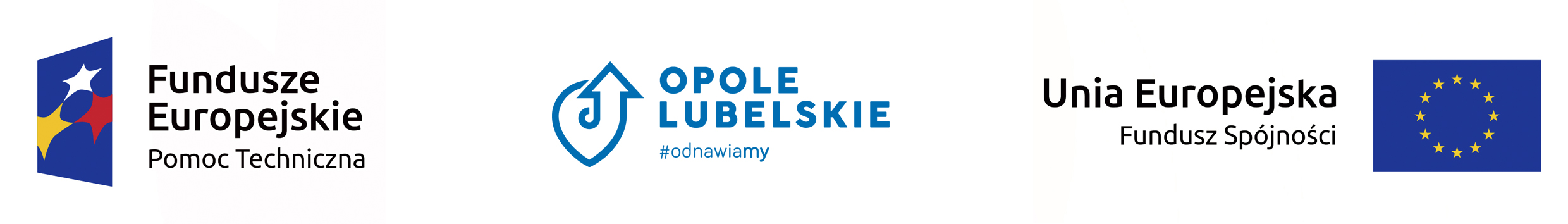   Formularz uwagKoncepcja zagospodarowania Starego Rynku, Nowego Rynku 
i okolic ul. Piłsudskiego, Małpiego Gaju oraz Placu Studziennego*wszystkie pola formularza powinny zostać wypełnioneFormularz można przesłać na adres e-mail: rewitalizacja@opolelubelskie.pl lub złożyć osobiście na Punkcie Obsługi Klienta Urzędu Miejskiego w Opolu Lubelskim ul. Lubelska 4  do dnia 14.06.2017r. do godziny 15:15
					                          Podpis zgłaszającego uwagę/propozycję …………………………………………………………………….Imię i Nazwisko Adres do korespondencji Telefon kontaktowyAdres e-mailUwagi / Propozycje zmian wraz z uzasadnieniemUwagi / Propozycje zmian wraz z uzasadnieniemStary Rynek Strefa 1: komunikacyjnaStary RynekStrefa 2:  rekreacjiStary Rynek Strefa 3: wydarzeńStary Rynek Strefa 4: InformacyjnaStary Rynek Strefa 5: handlowaNowy Rynek i ul. PiłsudskiegoPlac Studzienny, Małpi Gaj